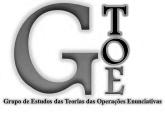 FICHA DE INSCRIÇÃOIDENTIFICAÇÃO:Contato: (86) 9986-5924 (Profª. Drª. Maria Auxiliadora)Preencha esta ficha de inscrição e entregue na sala 43 (CCHL – UFPI);Haverá uma pessoa, nos horários definidos, para receber a ficha preenchida e a taxa de inscrição no valor de R$ 5.00 (cinco reais); INSCRIÇÕES: de 22 a 31 de maio;HORÁRIO: 09 às 11:30h / 14:30 às 17:30h.Nome:Nome:Nome:Nome:Endereço:Endereço:Endereço:Bairro:Cidade:UF:UF:CEP:Email:Email:(DDD) fone/celular:(DDD) fone/celular:Instituição:Instituição:Instituição:Instituição:Estudante: (    ) Graduação          (    ) Pós-GraduaçãoEstudante: (    ) Graduação          (    ) Pós-GraduaçãoEstudante: (    ) Graduação          (    ) Pós-GraduaçãoEstudante: (    ) Graduação          (    ) Pós-GraduaçãoModalidade de participação: Ouvinte.Modalidade de participação: Ouvinte.Modalidade de participação: Ouvinte.Modalidade de participação: Ouvinte.Coordenação: Profª. Drª. Maria Auxiliadora Ferreira Lima (UFPI)Organização: Grupo GETOE Apoio: Mestrado Acadêmico em Letras (UFPI)